Sinterkersttoernooivrijdag 14 december 2018Beste recreanten,Vrijdag 14 december is er weer een Sinterkersttoernooi.Vanaf 20:30 uur zal de recreantencommissie er een leuk toernooi van proberen te maken. De gezelligheid staat natuurlijk weer voorop.Iedereen die mee wil doen wordt verzocht om zich voor 10 december in te schrijven. Lever dit inschrijfformulier in bij de recreantencommissie.Ook wedstrijdspelers die regelmatig meespelen bij de recreanten zijn van harte welkom.    Zoals altijd is het de bedoeling dat iedereen een cadeautje mee brengt(ca € 6,-). De mannen kopen een cadeautje voor de heren, en de vrouwen kopen een cadeautje voor de dames.Na afloop een hapje en drankje in de kantine.Indien je na het opgeven toch verhinderd bent, geef dit op tijd door aan de recreantencommissie. Stuur een e-mail aan rc@bvalmere.nl    Let op er is deze avond geen training of vrij spelen!!!Sinterkersttoernooi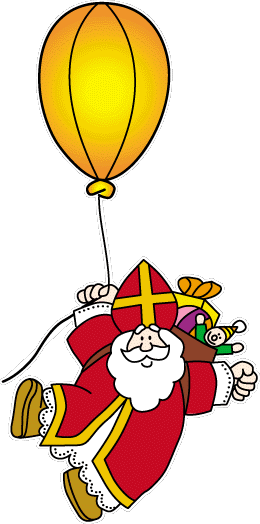 Ik geef me op voor het Sinterkersttoernooi van 14 december.Naam: …………………………………………………………………………………………….m/v *Ik ben:beginnende recreant 		 gevorderde recreant 		 vergevorderde recreant		 wedstrijdspeler 			* Aankruisen wat van toepassing is.